TOQUERVILLE CITY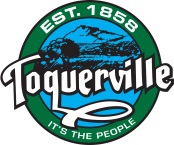 RESOLUTION 2020.XXAnnual Meeting ScheduleWHEREAS, the Toquerville City Council has approved Ordinance 2016.01 addressing regularly scheduled city meetings.NOW, THEREFORE, be it resolved by the City Council of Toquerville City, Utah that the annual city meeting schedule has been amended to the following: 2021 ANNUAL MEETING SCHEDULE – TOQUERVILLE CITY, UTAll meetings listed below shall be held at Toquerville City Hall located at 212 N. Toquer Blvd. Toquerville, UT  84774 unless indicated otherwise.CITY COUNCIL MEETINGS for the 2021 calendar year are scheduled on the 1st Thursday and 2nd Thursday of each month at 6:00 p.m. as follows, unless otherwise indicated:PLANNING COMMISSION MEETINGS for the 2021 calendar year are scheduled on the 3rd Wednesday of each month at 6:30 p.m., as follows, unless otherwise indicated:THE PUBLIC IS INVITED TO ATTEND ALL PUBLIC CITY MEETINGS.  Anyone needing special accommodations (including auxiliary communicative aids and services) during such meetings should notify the City Recorder at the Toquerville City Office.  Contact phone number of 435-635-1094, at least 24 hours in advance.REPEALER.   This resolution shall repeal and supersede all prior ordinances and resolutions governing the same.  SAVINGS CLAUSE: If any provision or clause in this resolution or the application thereof to any person or entity or circumstance is held to be unconstitutional or otherwise invalid by any court of competent jurisdiction, such invalidity shall not affect other sections, provisions, clauses, or applications hereof which can be implemented without the invalid provision, clause, or application hereof, and to this end the provisions and clauses of this resolution are declared to be severable. EFFECTIVE DATE.  This resolution shall take effect immediately upon approved by City Council.ADOPTED BY THE TOQUERVILLE CITY COUNCIL, STATE OF UTAH, ON THIS 10th DAY OF DECEMBER 2020, ON THE FOLLOWING VOTE. 			Keen Ellsworth			AYE___	NAE___ABSTAIN___ ABSENT___			Ty Bringhurst	 		AYE___	NAE___ABSTAIN___ ABSENT___			Gary Chaves			AYE___	NAE___ABSTAIN___ ABSENT___			Justin Sip			AYE___	NAE___ABSTAIN___ ABSENT___John ‘Chuck’ Williams		AYE___	NAE___ABSTAIN___ ABSENT___Approved By: ______________________________Lynn Chamberlain, MayorAttested By: ________________________________Ruth Evans, City RecorderWork MeetingBusiness MeetingWork MeetingBusiness MeetingJanuary 7January 14July 1July 8February 4February 11August 5August 12March 4March 11September 2September 9April 1April 8October 7October 14May 6May13November 4November 11June 3June 10December 2December 9January 20July 21February 17August 18March 17September 15April 21October 20May 19November 17June 16December 15